               MINISTERO DELL’ ISTRUZIONE UNIVERSITA’ E RICERCA                       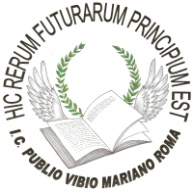                      UFFICIO SCOLASTICO REGIONALE PER IL LAZIO                     ISTITUTO COMPRENSIVO “PUBLIO VIBIO MARIANO”                              Via Vibio Mariano, 105  -  00189 ROMA                 tel. 06/33264721  -  fax 06/33260156   -  C.F. 97197440585  cod. RMIC86700A____________________________________________________________________________________________ XXVIII DISTRETTO SCOLASTICO                    SCUOLE: INFANZIA – PRIMARIA – SECONDARIA DI PRIMO GRADO